1. The solution of the initial value problem is , where  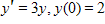 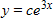 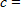 (Select the correct answer.)​2. The solution of the initial value problem is , where 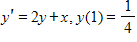 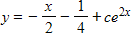 Select the correct answer.​3. The initial value problem has a unique solution guaranteed by Theorem 1.1 if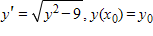 Select the correct answer.​4. The solution of the initial value problem is , where 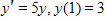 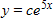 (Select the correct answer.)​5. The solution of the initial value problem is , where 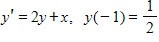 (Select the correct answer.)​6. The initial value problem has a unique solution guaranteed by Theorem 1.1 if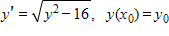 Select the correct answer.​